Отчет о проведенной проверкезаконности, эффективности и результативности использования средств  бюджета, направленных Муниципальному дошкольному образовательному учреждению детский сад «Березка» села  Иогач за 2016-2018 годы, в том числе средств  полученных от приносящей доход деятельности.Объект проверки: Муниципальное дошкольное образовательное учреждение детский сад «Березка» Основание для проведения проверки: план работы Контрольно-ревизионной комиссии муниципального образования «Турочакский район» на 2019 год.Цель проведения проверки: целевое использование бюджетных средств, выделенных на выполнение муниципального задания, муниципальных целевых программ.Проверяемый период 2016-2018 годы.Предмет проверки: муниципальные задания, информация об учреждениях на официальных сайтах, бюджетные сметы, расчеты с поставщиками, подрядчиками, дебиторами по доходам, оплата труда работников учреждения, кассовые , банковские операции.Срок проведения проверки: с 10.06.2019-02.08.2019.За проверяемый период руководство Муниципального дошкольного образовательного учреждения детский сад «Березка» села  Иогач  осуществляли в должности руководителя Кащеева Наталья Юрьевна,  в должности главного бухгалтера Казанцева Татьяна Дмитриевна.При проведение плановой проверки в учреждении установлены следующие нарушения:Бухгалтерский учет ведется с нарушением Приказа Минфина России от 01.12.2010 N 157н "Об утверждении Единого плана счетов бухгалтерского учета для органов государственной власти (государственных органов), органов местного самоуправления, органов управления государственными внебюджетными фондами, государственных академий наук, государственных (муниципальных) учреждений и Инструкции по его применению". При проверке кассовых операций и ведения операций по банковским счетам нарушения не установлены.При проверке  расчетов с подотчетными лицами установлены неправомерные расходы в сумме 242620 руб.Проверка  расчетов с поставщиками и подрядчиками выявила нарушения ведения бухгалтерского учета по счету 302.При проверке операций с основными средствами и материальными запасами установлены неправомерные расходы в сумме 300 руб..При проверке расчетов по оплате труда, установлено нарушения нормативных актов, регулирующих оплату труда. Выявлены переплата, недоплата по заработной плате сотрудникам.При проверке расчетов по доходам, установлена недостача в сумме 1936,34 руб.Неэффективные расходы учреждения за проверяемый период составили 26040,24 руб., в том числе 10183,3 руб. штрафы, 15856,94 руб.  пени в различные уровни бюджета.Председатель Контрольно-ревизионной Комиссии                                                                                                              О.П.Волкова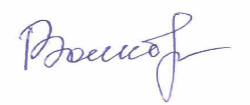 Муниципального образования «Турочакский район»